حضرات السادة والسيدات،تحية طيبة وبعد،1	بناءً على طلب رئيس لجنة الدراسات 11 متطلبات التشوير والبروتوكولات ومواصفات الاختبار، أتشرف بإبلاغكم بأن الدول الأعضاء وأعضاء القطاع الحاضرين في الاجتماع الأخير للجنة الدراسات، الذي عقد في جنيف في الفترة من 11 إلى 15 يونيو 2012، اتفقوا، بتوافق الآراء، وفقاً للإجراء المبين في الفقرة 2.2.7 من القسم 7 من القرار 1 للجمعية العالمية لتقييس الاتصالات (جوهانسبرغ، 2008) على الموافقة على المسألة الجديدة التالية:المسألة 16/11- إجراءات البروتوكول المتصلة بخدمات محددة مقدمة باستعمال الإصدار السادس لبروتوكول الإنترنت (انظر الملحق 1).2	ومن ثمَّ، تمت الموافقة على المسألة 16/11.3	ومن المفترض أن تخضع التوصيات الناجمة عن المسألة لعملية الموافقة البديلة (AAP) باستثناء تلك التي تترتب عليها آثار تنظيمية فهي تخضع لعملية الموافقة التقليدية (TAP).4	تُسند المسألة الجديدة إلى فرقة العمل 1/11 "معمارية البروتوكولات والتحكم في التطبيقات".وتفضلوا بقبول فائق التقدير والاحترام،مالكولم جونسون
مدير مكتب تقييس الاتصالاتالملحقـات: 1الملحـق 1(بالرسالة المعممة TSB 301)نص المسألة 16/11المسألة 16/11 – إجراءات البروتوكول المتصلة بخدمات محددة 
مقدمة باستعمال الإصدار السادس لبروتوكول الإنترنت(مسألة جديدة)1	الدوافعنظراً لاستنفاد عناوين الإصدار الرابع لبروتوكول الإنترنت على الصعيد العالمي ونظراً للفروق الكبيرة القائمة بين الإصدارين الرابع والسادس لبروتوكول الإنترنت، أصبح ضمان استمرارية الخدمة يزداد أهمية لدى مزودي الخدمات. وقد تكون هناك حاجة إلى وضع إجراءات بروتوكول جديدة لتمكين تنفيذ الخدمات ونشرها باستعمال الإصدار السادس لبروتوكول الإنترنت (مثلاً النطاق العريض السلكي وتلفزيون بروتوكول الإنترنت وما إلى ذلك).2	المسألةتتناول الدراسة البنود التالية دون أن تقتصر عليها:-	ما هي التوصيات الحالية لقطاع تقييس الاتصالات التي هي بحاجة إلى التحديث للاستفادة من الإصدار IPv6؟-	ما هي الخدمات الجديدة التي يمكن تحديدها باعتبارها تستدعي إدخال البروتوكول IPv6 كشرط مسبق ضروري؟-	ما هي إجراءات البروتوكول الجديدة اللازمة لتنفيذ الخدمات المحددة أعلاه؟3	المهامتشمل المهام البنود التالية دون أن تقتصر عليها:-	استعراض التوصيات الحالية المتعلقة بالاعتماد الضمني أو الصريح على إصدار بروتوكول الإنترنت وتحديثها عند اللزوم لتحقيق الانتقال بنجاح إلى الإصدار IPv6 (العمل مع لجان الدراسات/المسائل ذات الصلة)؛-	تحديد الخدمات التي هي بحاجة إلى إجراءات بروتوكول جديدة من أجل الانتقال إلى الإصدار IPv6؛-	وضع إجراءات جديدة للبروتوكول فيما يتعلق بالخدمات المحددة أعلاه.4	الروابطالتوصيات:-	التوصيتان Y.2053 وY2054 وسلسلة التوصيات Q.33xxالمسائل:-	1/11 و2/11 و3/11 و4/11 و5/11 و7/11لجان الدراسات:-	لجنة الدراسات 13 لقطاع تقييس الاتصالات المعنية بشبكات الجيل التالي (لا سيما المسائل 1/13 و3/13 و4/13 و(7/13؛-	لجنة الدراسات 16 لقطاع تقييس الاتصالات المعنية بخدمات وتطبيقات الوسائط المتعددة؛-	لجنة الدراسات 2 لقطاع تقييس الاتصالات ولجان الدراسات الأخرى العاملة على مسائل الإصدار السادس لبروتوكول الإنترنت (IPv6).هيئات التقييس:-	فريق مهام هندسة الإنترنت (IETF)، منتدى النطاق العريض؛-	المنظمات الإقليمية لوضع المعايير المعنية بشبكات الجيل التالي، والإصدار IPv6 والخدمات ذات الصلة.__________مكتب تقييس الاتصالات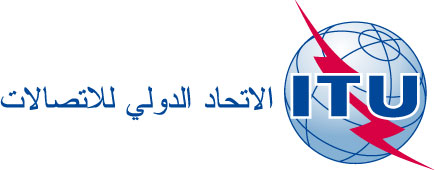 جنيف، 11 يوليو 2012المرجع:TSB Circular 301COM 11/SP-	إلى إدارات الدول الأعضاء في الاتحاد؛الهاتف:
الفاكس:البريد الإلكتروني:+41 22 730 5858
+41 22 730 5853tsbsg11@itu.intنسخة إلى:-	أعضاء قطاع تقييس الاتصالات؛-	المنتسبين إلى قطاع تقييس الاتصالات؛-	الهيئات الأكاديمية المنضمة إلى قطاع تقييس الاتصالات؛-	رئيس لجنة الدراسات 11 ونوابه؛-	مدير مكتب تنمية الاتصالات؛-	مدير مكتب الاتصالات الراديويةالموضوع:الموافقة على مراجعة المسألة الجديدة 16/11الموافقة على مراجعة المسألة الجديدة 16/11